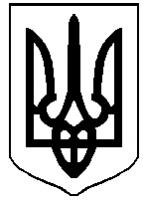 ДЕРГАЧІВСЬКА МІСЬКА РАДАVІI СКЛИКАННЯПОСТІЙНА КОМІСІЯ з питань планування, бюджету та фінансівПротокол №11засідання комісії з питань планування, бюджету та фінансівДата проведення: 21.07.2016 року				                      	м.Дергачі			Час проведення:  10.00 год.Місце проведення: зала засідань Дергачівської міської ради Присутні члени постійної комісії:Присутні:Бондаренко К.І.              -    секретер Дергачівської міської ради	Кисіль В.Ю.	- перший заступник Дергачівського міського голови Желтобрюх С.М.	- депутат Дергачівської міської радиКорнієнко Д.Є.	- депутат Дергачівської міської радиЗапрошені:Пономаренко О.І.	-фахівець з державних закупівель, ПП «Тендери України»Порядок деннийПро обговорення питань порядку денного ХІІ сесії Дергачівської міської ради VІІ скликання.Доповідають:  Матющенко К.П., Бондаренко К.І.СЛУХАЛИ: Матющенко К.П., голову комісії, яка повідомила про розпорядження Дергачівського міського голови №92 від  24 червня 2016 року, яким було визначено скликання ХІІ сесії Дергачівської міської ради VІІ скликання на 25 липня  2016 року.  Також повідомила про відсутність на даному засіданні секретаря комісії Лучшої Л.М., та запропонувала вести протокол засідання заступнику голови комісії Мірошніковій Р.В.( Мірошнікова Р.В. надала згоду).Проінформувала про проект рішення порядку денного сесії, який включає в себе 39 питань.Далі  ознайомила з переліком питань проекту порядку денного, та зосередила  увагу на питаннях, які належать до компетенції даної комісії, а саме:«Про затвердження звіту про виконання міського бюджету за І півріччя 2016 року»;«Про хід виконання Програми соціально – економічного та культурного розвитку міста Дергачі на 2016 рік, затвердженої рішенням № 19 VІІ сесії VІІ скликання Дергачівської міської ради від 19.02.2016 року»;«Про хід виконання Програми «Обдарованість» для дітей та молоді на 2016 – 2018 рр., затвердженої рішенням № 20 VІІ сесії VІІ скликання Дергачівської міської ради від 19.02.2016 року»;«Про хід виконання Програми проведення громадських робіт на території Дергачівської міської ради на 2016 рік, затвердженої рішенням № 21 VІІ сесії VІІ скликання Дергачівської міської ради від 19.02.2016 року»;«Про хід виконання Програми «Питна вода» Дергачівської міської ради на 2007 – 2010 рр. та на період до 2020 р., затвердженої рішенням № 14 ІХ сесії V скликання Дергачівської міської ради від 05.01.2015 року»;«Про хід виконання Комплексної Програми по захисту державного суверенітету, конституційного ладу, територіальної цілісності України, протидії тероризму, корупції та організованій злочинній діяльності на території Дергачівської міської ради на 2016 – 2020 рр. затвердженої рішенням № 15 VІІІ сесії VІІ скликання Дергачівської міської ради від 31.03.2016 року»;«Про хід виконання Програми охорони навколишнього природного середовища Дергачівської міської ради на 2016 – 2018 рр., затвердженої рішенням № 16 VІІІ сесії VІІ скликання Дергачівської міської ради від 31.03.2016 року»;«Про затвердження Програми охорони земель, освоєння малопродуктивних земель і угідь та розвитку лісопаркових зон на території Дергачівської міської ради на 2016 – 2018 рр.»;«Про  внесення змін до рішення V сесії міської ради VІІ скликання від 24 грудня 2015 року «Про  міський бюджет  на 2016рік» (зі змінами)»;«Про звільнення від батьківської плати за харчування дітей у Дергачівських дошкільних навчальних закладах Дергачівської міської ради Дергачівського району Харківської області на  2016 рік»;«Про надання матеріальної допомоги громадянам - мешканцям міста Дергачі на лікування»;«Про надання матеріальної допомоги громадянам – мешканцям міста Дергачі, учасникам антитерористичної операції на території Донецької та Луганської областей на вирішення соціально-побутових питань»;«Про надання матеріальної допомоги громадянам – мешканцям міста Дергачі на вирішення соціально-побутових питань»;«Про надання матеріальної допомоги громадянам - мешканцям міста Дергачі на поховання»;«Про затвердження тендерного комітету Дергачівської міської ради»;«Про затвердження Положення про тендерний комітет Дергачівської міської ради»;«Про застосування системи електронних державних закупівель та затвердження Положення про придбання товарів, робіт і послуг Дергачівською міською радою»«Про внесення змін до Програми соціально-економічного та культурного розвитку міста Дергачі на 2016 рік, затвердженої рішенням № 19  VІІ сесії Дергачівської міської ради VІІ скликання від 19 лютого 2016 року».Звернулась до присутніх щодо заперечень, пропозицій, доповнень до запропонованого вище переліку питань проектних пропозицій із проекту порядку денного сесії. ПРОПОЗИЦІЙ НЕ НАДІЙШЛО.Обговорення проектів рішень продовжено.СЛУХАЛИ: Бондаренко К.І.,секретаря ради, повідомила, що на засідання комісії запрошений фахівець з державних закупівель Пономаренко О.І. з метою роз‘яснення положень Закону України «Про публічні закупівлі» та особливостей впровадження державних закупівель в електронній системі закупівель.Бондаренко К.І. запропонувала відразу перейти до питання «Про застосування системи електронних державних закупівель та затвердження Положення про придбання товарів, робіт і послуг Дергачівською міською радою». Після чого надала слово Пономаренко О.І.Виступ Пономаренко О.І.Запитання-віповіді.Після чого Христенко О.С., заступник Дергачівського міського голови з фінансово-економічних питань, зазначила, оскільки замовник товарів, робіт, послуг самостійно обирає вартісні пороги, з яких застосовуватиме електронні торги, то є необхідність в Положенні про придбання товарів, робіт і послуг Дергачівською міською радою визначити  суми для проведення допорогових торгів.Ознайомила з проектом рішення та додатками до нього. Запропонувала з даного питання надати рекомендації.Вивчення питання та обговорення визначення можливих  сум.ВИСТУПИВ: Звєрєв І.М., який запропонував встановити суму допорогових закупівель товарів та послуг на рівні 190,00 тис. грн. Зазначив, що визначати суму потрібно на максимально можливому рівні, що  дасть можливість безперебійно здійснювати господарську діяльність.ВИСТУПЛА: Матющенко К.П., яка підтримала пропозицію щодо встановлення допорогової суми закупівель товарів та послуг на рівні 190,00 тис.грн. з метою здійснення першочергових видатків, а саме: придбання продуктів харчування для дошкільних навчальних закладів, ремонт дошкільних установ, невідкладні роботи по житлово-комунальному господарству та благоустрою міста.ВИСТУПИВ: Кисіль В.Ю.,перший заступник Дергачівського міського голови, також зазначив, що доцільно встановити вартісні пороги, з яких застосовуватимуться електронні торги для товарів та послуг від 190,00 тис.грн., а для робіт від 1400,00 тис.грн. Також обґрунтував, що всі роботи в будь-якому випадку, проходять державну експертизу та погодження в відповідних установах, які надають висновки щодо вартості виконуваних робіт та щодо відповідності всім державним нормам та стандартам. Якщо говорити про економію коштів при  використанні електронної системи, то в разі завищення вартості робіт чи інших показників, відповідні установи не нададуть позитивні висновки для виконання тих чи інших робіт. РОЗРОБКА РЕКОМЕНДАЦІЙ. Рекомендації додаються.ВИСТУПИЛА: Матющенко К.П., враховуючи обговорення даного питання, запропонувала проголосувати за пропозицію щодо встановлення допорогових сум в Положенні про придбання товарів, робіт і послуг Дергачівською міською радою  з яких застосовуватимуться електронні торги, а саме для товарів та послуг з 190,00 тис.грн. та для робіт з 1400,00 тис.грн.Голосували:  за -  4                             проти – 0                       УТРИМАЛИСЬ – 0ВИРІШИЛИ: При використанні електронної системи закупівель у допорогових закупівлях з метою відбору постачальника товару (товарів) та надавача послуги (послуг) застосовувати з 190,00 тис.грн., з метою відбору виконавця робіт для укладення договору застосовувати з 1400,00 тис.грн. Даний проект рішення винести на розгляд пленарного засідання ХІІ сесії Дергачівської міської ради VІІ скликанняБондаренко К.І. запропонувала перейти до обговорення питань порядку денного.Перейшла до питання «Про затвердження звіту про виконання міського бюджету за І півріччя 2016 року».ВИСТУПИЛА: Христенко О.С., заступник Дергачівського міського голови з фінансово-економічних питань, яка детально ознайомила присутніх із проектною пропозицією та надала наступні пояснення.	Проект рішення розроблено відповідно вимог Бюджетного Кодексу України, законів України «Про Державний бюджет України на 2016 рік», «Про місцеве самоврядування в України». Зазначила, що прийняття даного рішення  дасть змогу проаналізувати належне виконання бюджету та пріоритетне спрямування бюджетних коштів. Ознайомила з проектом рішення та додатками до нього, запропонувала з даного питання надати рекомендації.Вивчення питання.РОЗРОБКА РЕКОМЕНДАЦІЙ. Рекомендації додаються.Бондаренко К.І. перейшла до блоку питань проекту порядку денного №№3-8 що стосуються звітів про виконання місцевих цільових Програм за І півріччя 2016р. Ознайомила із звітами  Програм. Звернулась до комісії з питанням пропозицій, зауважень до проекту рішень. Пропозицій не поступило. Запропонувала з даних питань надати рекомендації.Вивчення питання.РОЗРОБКА РЕКОМЕНДАЦІЙ. Рекомендації додаються.Далі Бондаренко К.І. проінформувала про питання проекту порядку денного «Про внесення змін до рішення V сесії Дергачівської міської ради VІІ скликання від 24 грудня  2015 року «Про  міський бюджет на 2016 рік»(зі змінами)».ВИСТУПИЛА: Мірошнікова Р.В., яка детально ознайомила присутніх із проектною пропозицією та надала наступні пояснення.		Проект рішення розроблено відповідно вимог Бюджетного Кодексу України, законів України «Про Державний бюджет України на 2016 рік», «Про місцеве самоврядування в України», з метою ефективного використання коштів загального та спеціального фондів міського бюджету та пріоритетного спрямування бюджетних коштів. Ознайомила з проектом рішення та додатками до нього, запропонувала з даного питання надати рекомендації.Вивчення питання.РОЗРОБКА РЕКОМЕНДАЦІЙ. Рекомендації додаються.Далі Бондаренко К.І. перейшла до  питання  «Про звільнення від батьківської плати за харчування дітей у Дергачівських дошкільних навчальних закладах Дергачівської міської ради Дергачівського району Харківської області у 2016 році».ВИСТУПИЛА: Мірошнікова Р.В., яка зазначила, що проект рішення розроблений на підставі клопотання завідувача Дергачівського дошкільного навчального закладу (ясла-садок) № 3 «Сонечко» комбінованого типу Дергачівської міської ради Дергачівського району Харківської області Насіки Р.М. № 91 від 07.07.2016 року про звільнення від батьківської плати на 100 % гр. Рюмшина Олександра Дмитровича за харчування синів Рюмшина Станіслава Дмитровича 13.03.2015 р.н. та Рюмшина Олександра Дмитровича 16.02.2011 р.н., вихованців Дергачівського дошкільного навчального закладу (ясла-садок)   № 3 «Сонечко» комбінованого типу Дергачівської міської ради Дергачівського району Харківської області у 2016 році, як учасника бойових дій, з метою підтримки громадян, які опинилися в складних життєвих обставинах.Ознайомила присутніх з проектом рішення та надала пакет документів для ознайомлення з зазначеного питання та запропонувала, як основній комісії з даних  питань надати рекомендації. Вивчення та обговорення питання.РОЗРОБКА РЕКОМЕНДАЦІЙ. Рекомендації по питанню  додаються.Бондаренко К.І. перейшла до наступного блоку питань №14-№17 проекту порядку денного, що стосуються надання матеріальної допомоги мешканцям м.Дергачі.ВИСТУПИЛА: Матющенко К.П. з питання №14«Про надання матеріальної допомоги громадянам - мешканцям міста Дергачі на лікування». Повідомила, що проект рішення розроблений на підставі заяв про надання матеріальної допомоги на лікування, що надійшли від мешканців м. Дергачі (звернулось 9 громадян),  з урахуванням актів депутатів Дергачівської міської ради, та з метою підтримки громадян, які опинилися в складних життєвих обставинах.Далі ознайомила присутніх з питанням №15 «Про надання матеріальної допомоги громадянам – мешканцям міста Дергачі, учасникам антитерористичної операції на території Донецької та Луганської областей на вирішення соціально-побутових питань». Зазначила, що проект рішення розроблений на підставі заяв, що надійшли від  громадян про надання матеріальної допомоги, як учасникам антитерористичної операції на території Донецької та Луганської областей (звернулось 3 громадянина), беручи до уваги підтверджуючі документи про безпосередню участь в антитерористичній операції, забезпеченні її проведення і захисті незалежності, суверенітету та територіальної цілісності України, та з метою підтримки громадян, які опинилися в складних життєвих обставинах.Перейшла до  питання №16 «Про надання матеріальної допомоги громадянам – мешканцям міста Дергачі на вирішення соціально-побутових питань»Зазначила, що проект рішення розроблений на підставі на підставі листа Всеукраїнської кікбоксерської федерації «WКА» від 15.07.2016 року № 0403 про надання матеріальної допомоги спортсменам – мешканцям міста Дергачі (гр. Бутко Марині Андріївні, зареєстрованій за адресою: м. Дергачі, вул. Суворова, 23, кв.136 для участі її сина Бутка Андрія Олександровича у Чемпіонаті світу з кікбоксингу WКА та гр. Кірічук Наталії Василівні, зареєстрованій за адресою: м. Дергачі, вул. Золочівський шлях, 155 для участі її сина Семенченка Данііла Васильовича у Чемпіонаті світу з кікбоксингу WКА), з метою розвитку творчого потенціалу молоді м. Дергачі, виходячи із заходів щодо реалізації Програми соціально-економічного та культурного розвитку міста Дергачі на 2016 рік, затвердженої рішенням №19 VІІ сесії VІІ скликання від 19 лютого 2016 року.Перейшла до питання №15 «Про надання матеріальної допомоги громадянам - мешканцям міста Дергачі на поховання рідних». Зазначила, що проект рішення розроблений на підставі заяв про надання матеріальної допомоги на поховання рідних, що надійшли від мешканців м. Дергачі (звернулось 2 громадянина),  з урахуванням актів депутатів Дергачівської міської ради, та з метою підтримки громадян, які опинилися в складних життєвих обставинах.Ознайомила присутніх з проектами рішень №№13-17 та надала пакет документів для ознайомлення з зазначених питань та запропонувала, як основній комісії з даних  питань надати рекомендації. Вивчення та обговорення питання.РОЗРОБКА РЕКОМЕНДАЦІЙ. Рекомендації по питанням матеріальних допомог  додаються.Бондаренко К.І. проінформувала про питання «Про внесення змін до Програми соціально-економічного та культурного розвитку міста Дергачі на 2016 рік, затвердженої рішенням №19 VІІ сесії VІІ скликання Дергачівської міської ради від 19 лютого 2016 року». ВИСТУПИВ: Кисіль В.Ю., перший заступник Дергачівського міського голови, який вказав, що дані зміни необхідні з метою покращення благоустрою території міської ради, вирішення питань розвитку, планування, забудови та іншого використання території міста, а також через допущені раніше технічні помилки. Запропонував ретельно вивчити дане питання та внести до розділу 7 «Заходи до Програми соціально-економічного та культурного розвитку міста Дергачі на 2016 рік» Програми соціально-економічного та культурного розвитку міста Дергачі на 2016 рік, такі зміни: в розділі 1 «Житлово-комунальне господартсво та благоустрій» в п.п.1.8.1.2 «Поточний ремонт доріг комунальної власності» доповнити таким об‘єктом: вул.Чкалова». Розділ 2 «Земельні відносини. Будівництво» п.п. 2.5 викласти в наступній редакції: «Виконання топографо-геодезичної зйомки М1:2000 населених пунктів Дергачівської міської ради» з загальним об’ємом очікування фінансування 400,00 тис.грн. Пункт 1.3 рішення № 14 «Про внесення змін до Програми соціально-економічного та культурного розвитку міста Дергачі на 2016 рік, затвердженої рішенням № 19  VІІ сесії Дергачівської міської ради VІІ скликання від 19 лютого 2016 року» VІІІ сесії Дергачівської міської ради VІІ скликання від 31 березня 2016 року, скасувати.Звернувся до комісії з питанням пропозицій, зауважень до проекту рішення. Пропозицій не поступило.Бондаренко К.І. перейшла до питання №18 «Про затвердження тендерного комітету Дергачівської міської ради» та питання №19 «Про затвердження Положення про тендерний комітет Дергачівської міської ради».ВИСТУПИЛА: Христенко О.С., яка повідомила, що відповідно до ст.11 Закону України «Про публічні закупівлі» №922 від 25.12.2015р. замовник утворює тендерний комітет (комітети) або визначає уповноважену особу (осіб) для організації та проведення процедур. Також зазначила, що до вступу в дію Закону України «Про публічні закупівлі» тендерний комітет називався комітет з конкурсних торгів, тому рішення ради необхідно привести у відповідність до норм діючого законодавства.Ознайомила присутніх з проектами рішень №№18-19 та надала пакет документів для ознайомлення з зазначених питань. Звернулась до комісії з питанням пропозицій, зауважень до проектів рішень. Пропозицій не поступило.ВИСТУПИЛИ: Матющенко К.П., Мірошнікова Р.В.,Звєрєв І.М. які вказали, що, розглянувши проекти рішень №№2,3,4,5,6,7,8,9,12,13,14,15,17,18,19,20 порядку денного ХІІ сесії Дергачівської міської ради VІІ скликання та документи до них, пропонують вказані проекти рішень та рекомендації до проектів рішень №№2,3,4,5,6,7,8,9,12,13,14,15,17,20 винести на розгляд  чергового пленарного засідання міської ради. Голосували:  за -  4                             проти – 0                       УТРИМАЛИСЬ – 0ВИРІШИЛИ: Проекти рішень №№2,3,4,5,6,7,8,9,12,13,14,15,17,18,19,20 порядку денного ХІІ сесії Дергачівської міської ради VІІ скликання з відповідними пакетами документів до рішень, та рекомендаціями до проектів рішень №№2,3,4,5,6,7,8,9,12,13,14,15,17,20 передати на розгляд пленарного засідання ХІІ сесії Дергачівської міської ради VІІ скликання. Голова комісії  								К.П.Матющенко Заступник голови комісії	Р.В.Мірошнікова Матющенко К. П.–голова комісіїМірошнікова Р.В.–заступник голови  комісії Безрук С.С.–член комісіїЗвєрєв І.М.–член комісіїВідсутні члени постійної комісії:Відсутні члени постійної комісії:Відсутні члени постійної комісії:Лучша Л.М.-секретар комісіїХристенко О.С.–заступник Дергачівського міського голови з фінансово-економічних питань